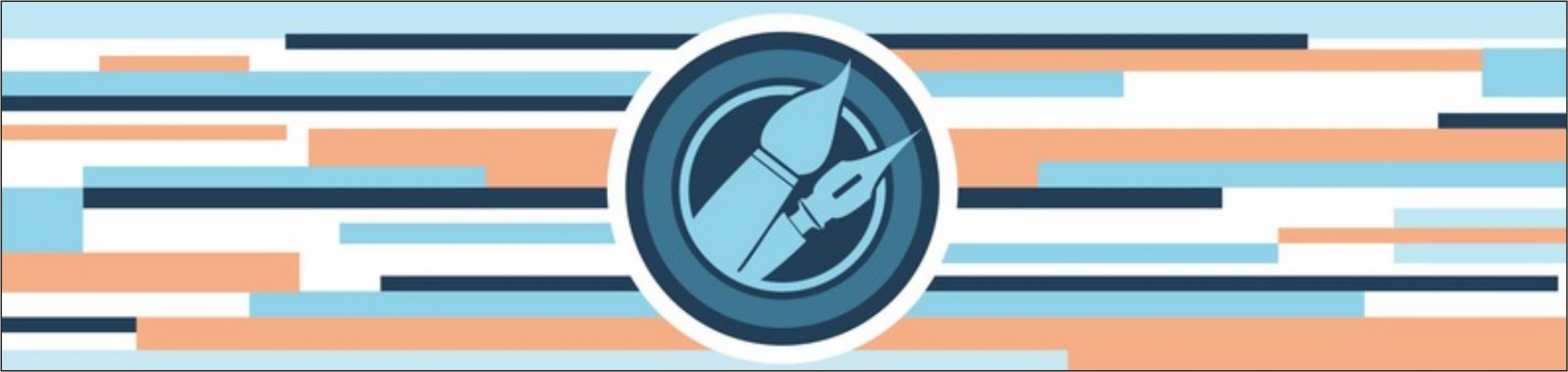 П О Л О Ж Е Н И ЕI Открытого муниципального конкурса  «В МИРЕ ФОТОГРАФИИ»Учредители конкурса:    - Муниципальное учреждение «Управление культуры Исполнительного комитета Нижнекамского муниципального района Республики Татарстан» - МАУ ДО «Детская художественная школа № 1» НМР РТОргкомитет: -  МБУ «Управление культуры Исполнительного комитета НМР РТ»,  - МАУ ДО «Детская художественная школа № 1» НМР РТ          Цель:    Конкурс проводится с целью содействия творческому развитию подрастающего поколения, повышения качества творческой фотографии. Задачи:повышение фотографического мастерства учащихся учреждений дополнительного образования, СОШ, а также студентов колледжей, СУЗов. выявление и поддержка одаренных и профессионально перспективных детей, молодёжи;формирование и воспитание художественного вкуса детей, пропаганда классического, современного и национального фотоискусства;УЧАСТНИКИ КОНКУРСАК участию в конкурсе приглашаются молодые фотографы, будущие дизайнеры, художники, школьники, и все желающие от 10 до 18 лет.Тема конкурса 2018 года «Моя семья, друзья и я этим летом». НОМИНАЦИИ КОНКУРСА Фотография.Фотоколлаж.    СРОКИ ПРОВЕДЕНИЯРаботы и заявка на участие принимаются до 30 сентября 2018 года в электронном виде форматом А4, на электронную почту Е-mail: xydohskaKonkurs@yandex.ruУСЛОВИЯ УЧАСТИЯУчастие в конкурсе платное. Количество работ от одного участника 1-3.К участию допускаются фотографии, сделанные в период 2017-2018 гг.Запрещается участие работ, содержащих содержащие элементы насилия, расовой, межнациональной и религиозной нетерпимости, материалы эротического или порнографического характера.Работы, присланные в электронном виде почту Е-mail: xydohskaKonkurs@yandex.ru, должны быть в формате *.jpg в качестве, пригодном для печати размером А4, иметь разрешение 150/200 dpi.Финансовые условия:Вступительный взнос за участие в конкурсе составляет 150 рублей за каждого участника, Оплата производится безналичным расчётом до 30 сентября!Взнос используется на дипломы, сертификаты участников, организационные расходы и оплату работы членов жюри.         КРИТЕРИИ ОЦЕНКИ- композиция (выделение фигуры человека на фоне природы);- передача настроения сюжета снимка;- колорит, раскрывающий сюжет фотографии; ​ - общее восприятие;- художественный уровень произведения;-​ оригинальность и креативность замысла снимка;-​ техническое качество фотографии.ИТОГИ КОНКУРСА Состав жюри конкурса:Состав жюри формируется оргкомитетом конкурса из практикующих фотографов г. Нижнекамска.Жюри оставляет за собой право:1. - делить призовые места между участниками;- присуждать грамоты за лучшее исполнение отдельных произведений;- присуждать не все призовые места.Решение жюри окончательное и пересмотру не подлежит. Работы победителей, остаются для участия в итоговой выставке на сайте школы edu.tatar.ruНаграждение:Подведение итогов и награждение состоится по завершению сбора конкурсных работ. Победители награждаются дипломами: лауреатов I, II, III степени.    Оргкомитет оставляет за собой право использовать представленные работы для    экспонирования на мероприятиях в собственной картинной галерее «Отражение».  Контакты: Контактный телефон: 89274511869 Ландыш Хатыповна (звонить строго 8.00-17.00 в рабочие дни).Реквизиты для оплаты:Муниципальное автономное учреждение дополнительного образования «Детская художественная школа №1» НМР РТМАУ ДО «Детская художественная школа № 1» НМР РТИНН 1651026970/ КПП 165101001р/счет 40701810006023000005 ЛАВ 31057010-ДХШ 1ПАО «АК БАРС» БАНК г.Казанькор/счет 30101810000000000805БИК 049205805Назначение платежа: Организационный взнос за участие в конкурсе.Заявка на участие в конкурсе «В МИРЕ ФОТОГРАФИИ»УтверждаюНачальник МБУ «Управление культуры исполнительного комитета Нижнекамского муниципального района РТ»____________ Г.М. Мубаракшина«____»____________ 2018 г.ФИО участникаДата рожденияРод занятий, профессия / учебное заведение (для студентов)номер телефона участникаЭлектронная почтаПочтовый адрес (для рассылки дипломов)